Quick linksCorbett Maths 5-A-DAY (https://corbettmaths.com/5-a-day/gcse/)My Maths (https://www.mymaths.co.uk)BBC Bitesize Daily Lessons (https://www.bbc.co.uk/bitesize/dailylessons)Maths Kitchen (https://mathskitchen.com/home)Year 9 Year 10Year 11Daily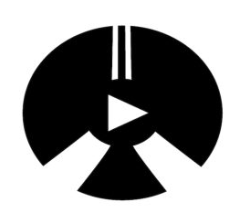 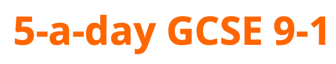 Daily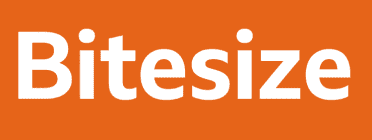 Twice Weekly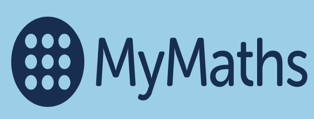 Corbettmaths.com5-a-dayNumeracy (check answers)BBC Bitesize Daily LessonsChoose year and mathsIncludes videos and quizMymaths.co.ukMy HomeworkDailyDailyTwice WeeklyCorbettmaths.com5-a-dayFoundation (check answers)BBC Bitesize Daily LessonsChoose year and mathsIncludes videos and quizMymaths.co.ukMy HomeworkDailyDaily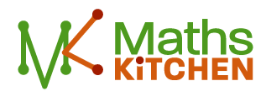 Twice WeeklyCorbettmaths.com5-a-dayFoundation (check answers)Mathskitchen.comComplete assessment and daily workoutMymaths.co.ukMy Homework